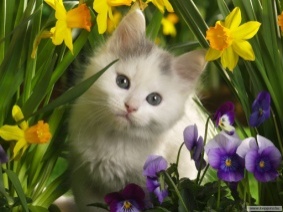 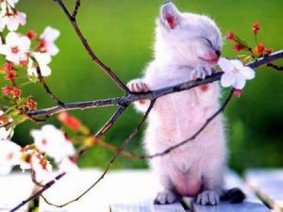 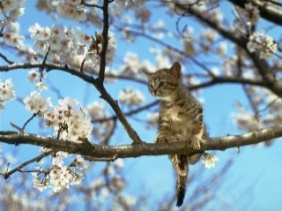 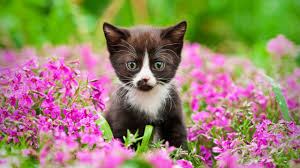 KETREC-DEKORÁCIÓS VERSENYA 2017. március 18-19-i kiállításunkon ketrec-dekorációs versenyt hirdetünk.A verseny témája:„Tavasz”A legötletesebb, a tavasz hangulatát idéző ketrecek díszítőit értékes ajándékokkal jutalmazza a független zsűri. Az eredményhirdetésre szombaton és vasárnap délután kerül sor.Macskamánia Magyar Macska Egyesület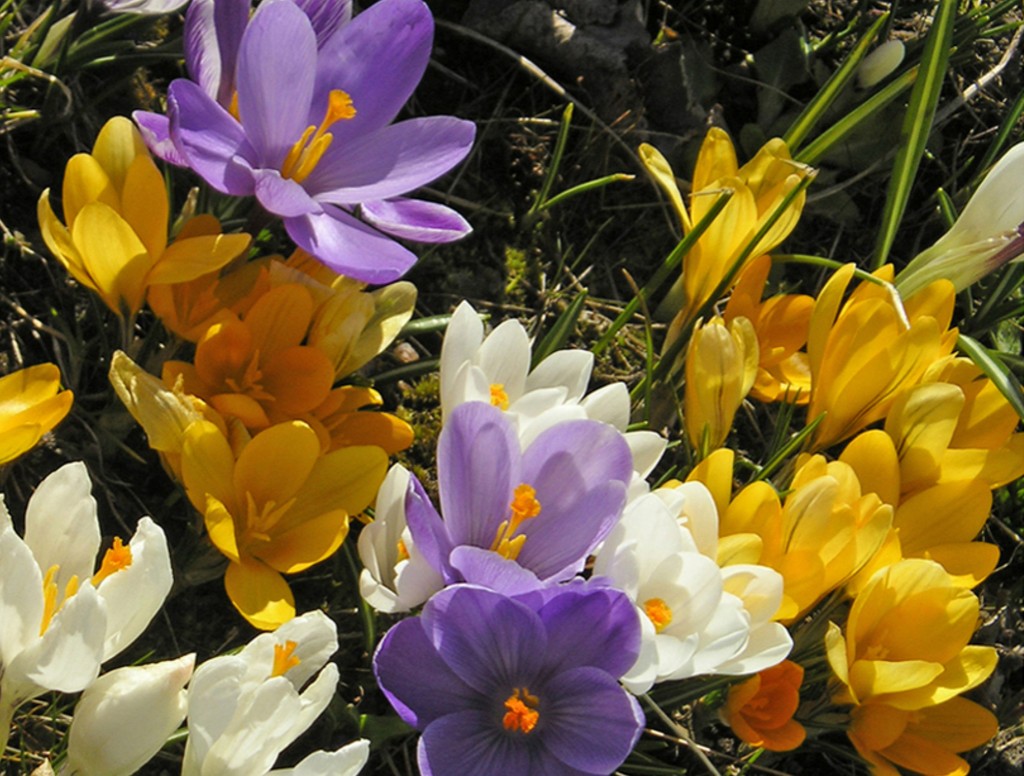 